國立臺中教育大學 區域與社會發展學系 碩 士 班 (日碩)  須 知         109年7月(一)相關網頁本校網頁：http://www.ntcu.edu.tw/。本系網頁：https://rsd.ntcu.edu.tw/，系辦電話：(04)2218-3422，系辦Mail：social@mail.ntcu.edu.tw。日碩FB社團：「中教大區社系日碩班聯絡園地」 為便利聯繫及公告事項，請務必加入 https://www.facebook.com/groups/294146753935080/ 。課程查詢：http://www.ntcu.edu.tw/newweb/user_4.htm。選課(校園資訊系統學生專用通道)：http://www.ntcu.edu.tw/www/cp/default.htm教務處註冊組各式表單下載：https://oaars.ntcu.edu.tw/front/downs/archive.php?ID=bnRjdV9ycyZkb3ducw==【重要】有關註冊組表單，請至本校註冊組網站下載最新表格，填寫錯誤修改一律簽名。非使用最新表單註冊組不予收件，若有延誤論文口試或離校期程請自負責任。研究生手冊：http://rsd.ntcu.edu.tw/research.php?get_type=16。研究生手冊內有許多跟學生有關的法規及表格，請詳加閱讀。圖書館：http://www.lib.ntcu.edu.tw/。
學位論文繳交相關：http://lib1.ntcu.edu.tw/etd.htm學生請假(校園資訊系統學生專用通道)：http://www.ntcu.edu.tw/www/cp/default.htm。(二)學雜費相關開學前的學雜費。選課後的學分費。獨立研究課程費用(約1萬多)。(三)研究生研究室申請：請開學後二週內至系辦登記申請。(因研究室座位數量限制，其申請優先順序如下：日碩一般生二年級=> 日碩一般生一年級=> 日碩三以上=> 下學期復(入)學之日碩研究生=> 在職專班生二年級=> 在職專班生一年級)。(四)研究生論文借閱：歷屆論文放置於K507研究室，請至系辦登記借閱論文資料。(五)碩生修習「教育學程」課程：需通過師培處碩士班教育學程甄選，通過後即可修教程(亦可先預修部分學分)，甄選日期及辦法請自行留意師培處公佈，唯修讀教程至少須三年以上始能畢業。(六)「獨立研究」課程：碩一下學期3月底前找尋論文指導教授，填寫「論文指導教授同意書」，錯過就再延下學期。(七)申請歷年成績單：本校行政大樓教務處走廊「自動化列印暨繳費機台」即可操作列印。(八)學術倫理網站研習登錄網址：http://ethics.nctu.edu.tw/ (請用Chrome瀏覽器開啟)。選擇身份：點選「必修學生」。學校：點選「國立臺中教育大學」。帳號：學號。密碼：預設學號後5碼。系統已預設必修課程，請依指示閱讀所有必修課程。閱讀完畢後填寫總測驗，通過總測驗隔日即可下載修課證明。(九)論文計畫發表1.申請：修畢18學分，任何時間都可提出申請。碩士論文計畫發表會申請表。歷年成績單(需修畢18學分，可含正在修習學分)。論文計畫書內容光碟(響應環保，請勿繳交紙本計畫書)。至系辦登記借用計畫發表教室(通常為K508、K509研究生教室)。2.執行：口試委員桌牌(自行製作，可至系辦登記借用透明桌牌)。碩士論文計畫發表會審查意見表(每位委員一張)。計畫口試委員口試費(學生自行負擔，本系每位口試委員目前慣例1,500元。若校外委員有需要交通費，也請自行負擔。)碩士班計畫發表會議紀錄(自行或請同學協助記錄)。3.發表結束繳交資料：碩士論文計畫發表會審查意見表正本(可自行影印留存)。碩士班計畫發表會議紀錄正本(可自行影印留存)。歸還桌牌。(十)論文原創性比對系統 http://www.igroup.com.tw/turnitin-feedback-studio/系統帳號密碼請向指導教授詢問，經指導教授授權同意後使用。論文口試前由研究生自行利用論文比對系統進行原創性比對，比對結果供指導教授審閱，並繳交比對結果作為系所核定是否同意辦理學位口試之參考。畢業離校前之論文定稿，請同學再次上傳系統比對, 比對結果請指導教授審閱後，由所屬系(所、學位學程)留存。依據本系108年3月5日(星期二)召開之107學年度第二學期第1次系務會議決議：本系碩士班論文經由「Turnitin論文原創性比對系統」比對通過標準比例為25%。本項規定自107學年度第2學期申請論文口試之研究生開始適用。Turnitin論文比對系統"使用手冊"及"線上影音教學檔"可參閱網址 http://www.igroup.com.tw/turnitin-feedback-studio/。(十一) 日碩「論文口試」期程：需與「論文計畫發表」日期相隔三個月。上學期：口試申請：每年8/1至12/15止。執行口試：每年1/20前辦理完畢。離校日期：每年1/31前。下學期：口試申請：每年2/1至6/15止。執行口試：每年7/20前辦理完畢。離校日期：每年7/31前。(十二)論文口試1.申請：學位論文考試申請表暨口試委員推薦書(校園資訊系統填寫；列印紙本申請)。碩、博士畢業生畢業學分審查表(註冊組表單)。歷年成績單(需修畢32學分，可含正在修習學分)。學術活動參與認證表(本系研究生修課及論文研究之規定事項)：A、參加三場研討會，需含一場自己投稿發表。B、參加1場他人的計畫發表。C、參加1場他人的論文口試。已投稿或論文發表至少乙篇之相關證明資料。已通過「學術倫理教育」課程並附相關證明。已使用「論文原創性比對系統」進行論文比對，並檢附檢測結果。論文內容光碟(響應環保，請勿繳交紙本計畫書)。系辦製作口試委員聘函給學生。自行申請本校圖書館論文上傳帳號：http://lib1.ntcu.edu.tw/etd.htmhttp://ntcuir.ntcu.edu.tw/2.執行：張貼口試海報(自行製作：論文題目、日期時間、地點、發表者等)。口試委員桌牌(自行製作，系辦可借用透明桌牌)。碩士學位論文考試委員會審定意見表(每位委員一張)。碩士論文評分表「個別」(每位委員一張)。碩士論文評分表「總分平均」。領據(每位委員一張，每位1,500元整；若需支口試委員交通費，請先至系辦確認金額)。研究所學位考試成績報告單(註冊組表單)。碩士學位論文考試委員會審定書(2 ~ 3份)。碩士學位論文口試會議紀錄。3.發表結束繳交資料：碩士學位論文考試委員會審定意見表（學生可自行影印留存）碩士論文評分表「個別」。碩士論文評分表「總分平均」。領據。研究所學位考試成績報告單正本(註冊組表單)。碩士學位論文考試委員會審定書：主任簽名後，系辦留存1份正本，其餘歸還學生。論文定稿印製時要複印在裡面。碩士學位論文口試會議紀錄正本(學生可自行影印留存)。歸還桌牌。(十三)國家圖書館論文上傳https://ndltdcc.ncl.edu.tw1.確定論文口試通過後，由系辦開啟國家圖書館帳號，依口試申請表上的mail系統寄出帳號密碼通知信。2.上傳的最後論文檔案需加印浮水印。3.國家圖書館論文審核，上傳完畢後請來電通知系辦(04)2218-3422進行審核。(十四)本校圖書館論文上傳http://ntcuir.ntcu.edu.tw/1.上傳論文至本校圖書館：上傳的論文檔案需加印浮水印。2.本校圖書館論文審核，請洽詢圖書館江小姐(04)2218-3220。(十五)論文印製1.參考碩士論文撰寫及印製須知。2.參考碩士班論文封面樣式。3.論文封面顏色由每年第一位論文口試者決定，故印製前請詢問系辦。4.附上國立臺中教育大學博碩士論文授權書(本校圖書館論文上傳產出)。5.附上審定書。6.紙本的論文，不能加浮水印。7.印製數量：圖書館精裝1本、系辦平裝3本、註冊組平裝1本。(口試委員平裝各1本)。8.精裝論文製作至少需三個工作天，請即早至影印店開模製作。9.提醒：最後論文題目（繁/簡體、大/小寫）、封面格式一定要和提交給註冊組的所有表單一致，否則會遭退件。(十六)離校手續1.研究生畢業離校手續程序單(註冊組表單，請至註冊組網頁下載最新表單)。2.論文定稿版完成論文原創性比對系統檢測，並經指導教授審閱簽核，比對結果由所屬系(所、學位學程)留存。3.歸還系研究室鑰匙、借閱書籍論文及其他借用物品。4.至校務行政系統更新通訊資料。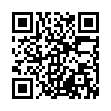 5.完成畢業生問卷平台填報，網址：http://careerweb.ntcu.edu.tw/Alumnus/。6.繳交論文：圖書館精裝1本、系辦平裝3本、註冊組平裝1本。7.歸還向本校圖書館借閱書籍及光碟。8.繳回學生證給註冊組。本系網頁日碩FB社團課程查詢校園資訊系統研究生手冊學術倫理網站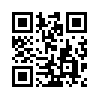 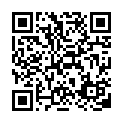 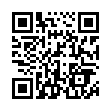 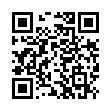 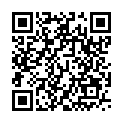 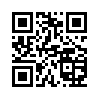 教務處註冊組表單圖書館Turnitin論文比對系統研究生論文繳交須知國家圖書館論文上傳本校學位論文上傳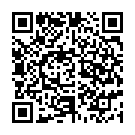 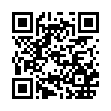 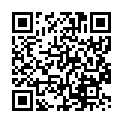 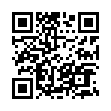 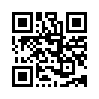 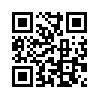 